전반적 결과3학년 수학에서 학생들은 8가지 필수 요소와 관련된 기술 40개의 성취도를 보여줄 수 있습니다. [학생 이름]은(는) 2023년 봄 학기에 해당 기술 40개 중 ___개를 마스터했습니다. 전반적으로 [학생 이름]의 수학 지식은 4가지 성과 카테고리 중 ___인 _______________ 에 속합니다. [학생 이름]이(가) 마스터했거나 마스터하지 않은 특정 기술은 [학생 이름]의 학습 분석표에서 찾을 수 있습니다.발전 시작	목표 접근 중목표 달성	심화영역막대 그래프는 영역별로 마스터한 기술의 %를 요약하여 보여줍니다. 기준별로 다양한 수준의 콘텐츠를 이용할 수 있으므로, 전체 학생이 모든 기술에 대한 시험을 치르는 것은 아닙니다.M.C1.1: 숫자 구조 이해하기(숫자 세기, 자릿수, 분수)__%_/10개 기술 마스터M.C1.3: 간단한 산술 연산을 사용하여 정확하고 효율적으로 계산하기__%_/5개 기술 마스터페이지 1/2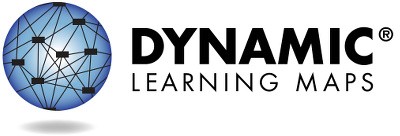 리소스 등 자세한 내용을 확인하려면 https://dynamiclearningmaps.org/states를 방문해 주십시오.c The University of Kansas. All rights reserved. 교육용으로만 사용하십시오. 승인 없이 상업적 목적 또는 다른 목적으로 사용해서는 안 됩니다. "Dynamic Learning Maps"는 University of Kansas의 상표입니다.성과 분석표(계속)M.C2.2: 면적, 둘레 및 부피와 관련된 문제 해결하기M.C3.2: 자료의 표시를 표현하고 해석하기__%_/5개 기술 마스터___%_/5개 기술 마스터M.C3.1: 측정 원리 및 측정 단위를 이해하고 사용하기M.C4.1: 연산과 모델을 사용하여 문제 해결하기__%_/5개 기술 마스터____%_/5개 기술 마스터M.C4.2: 패턴 및 함수적 사고 이해하기__%_/5개 기술 마스터    +이 영역에서 평가된 요소가 없습니다.영역을 구성하는 각 필수 요소에서 [학생 이름]의 성과에 대한 자세한 정보는 학습 분석표에 있습니다.리소스 등 자세한 내용을 확인하려면 https://dynamiclearningmaps.org/states를 방문해 주십시오.	페이지 2/23학년 수학 필수 요소에서 [학생 이름]의 성과는 아래에 요약되어 있습니다. 해당 정보는 [학생 이름]이(가) 2023년 봄에 치른 모든 DLM 시험을 기반으로 합니다. [학생 이름]은(는) 3학년 수학에서 요구되는 8가지 필수 요소 및 7가지 영역 중 __개의 요소, __개의 영역에 대한 평가를 받았습니다.평가 중 학생이 한 수준의 숙달 목표를 달성한 것을 입증하면, 해당 필수 요소의 이전 수준을 모두 숙달한 것으로 간주됩니다. 귀하의 자녀가 평가를 통해 어떤 기술을 입증하였으며, 해당 기술이 학년 수준의 목표와 어떤 관련이 있는지 아래 표에 설명되어 있습니다.올해 마스터한 수준본 필수 요소의 숙달 목표를 달성한 증거 없음필수 요소는 평가되지 않음페이지 1/2이 통지표는 교육 계획 과정에서 하나의 증빙 자료로 사용하기 위한 것입니다. 연말 봄 평가의 항목 응답만을 기반으로 한 결과입니다. 학생의 지식과 기술은 환경에 따라 다르게 나타날 수 있으므로, 통지표에 표시된 예상 숙달 목표 달성 결과는 학생의 지식과 능력을 완전히 표현하지 못할 수 있습니다.리소스 등 자세한 내용을 확인하려면 https://dynamiclearningmaps.org/states를 방문해 주십시오. c The University of Kansas. All rights reserved. 교육용으로만 사용하십시오. 승인 없이 상업적 목적 또는 다른 목적으로 사용해서는 안 됩니다. "Dynamic Learning Maps"는 University of Kansas의 상표입니다.올해 마스터한 수준본 필수 요소의 숙달 목표를 달성한 증거 없음필수 요소는 평가되지 않음페이지 2/2리소스 등 자세한 내용을 확인하려면 https://dynamiclearningmaps.org/states를 방문해 주십시오.예상 숙달 수준예상 숙달 수준예상 숙달 수준예상 숙달 수준예상 숙달 수준예상 숙달 수준예상 숙달 수준영역필수 요소1234(목표)5M.C1.1M.EE.3.NBT.2분리성 및 집합 이해하기단위, 10을 10개의 객체의 집합으로 이해하기10과 1을 이해하여 숫자 구성하기1과 10의 자릿수 이해하기반올림과 자릿수의 관계를 이해하고 숫자 비교하기M.C1.1M.EE.3.NBT.3전, 후의 개념 파악하기수열의 패턴 설명하기30까지 숫자를 암기해서 세기. 물체를 사용하여 30까지 세기.10단위로 숫자 건너뛰어 세기반복 덧셈 및/또는 화폐를 사용하여 10단위로 숫자 건너뛰어 세기M.C1.3M.EE.3.OA.4분리성 및 집합 이해하기집합을 결합하고 분리하기, 덧셈과 뺄셈의 개념 증명하기덧셈, 뺄셈, 등호를 이해하기, 덧셈과 뺄셈 표현하기덧셈식 및 뺄셈식에서 미지수 결정하기미지수를 사용해 덧셈과 뺄셈 단어 문제 풀기M.C2.2M.EE.3.G.2주어진 단위의 정수성, 부분-전체 관계 이해하기도형을 둘 이상의 부분으로 분할하기동등한 부분의 모델 구성하기, 원과 직사각형 분할하기도형을 동일한 부분으로 분할하기면적 모델에서 1/2, 1/3, 1/4 및 1/10 이해하기예상 숙달 수준예상 숙달 수준예상 숙달 수준예상 숙달 수준예상 숙달 수준예상 숙달 수준예상 숙달 수준영역필수 요소1234(목표)5M.C3.1M.EE.3.MD.4속성 값 이해하기두 물체의 길이 비교하기비공식적 단위를 사용하여 길이 또는 거리 측정하기물체의 길이를 인치 또는 피트 단위로 측정하기두 개 이상의 물체 길이 비교하기M.C3.2M.EE.3.MD.3속성 값 이해하기, 물건을 쌍으로 배열하기속성에 따라 물체를 분류하고 정렬하기막대그래프와 그림그래프의 틀을 이해하고 해석하기막대그래프 및 그림그래프를 사용하여 질문에 답하기막대그래프 또는 그림그래프의 정보 해석하기M.C4.1M.EE.3.OA.1-2분리성, 집합 및 부분 집합 이해하기집합 결합하기, 덧셈의 개념 증명하기식과 모델을 통해 반복 덧셈 표현하기반복 덧셈 문제 풀기곱셈 개념 증명하기M.C4.2M.EE.3.OA.9같은 물체와 다른 물체 구별하기물체의 순서 정렬하기, 물체 구별하기, 물체 대조하기자연과 일상 생활의 패턴 인식하기반복되거나 확장되는 상징적 패턴 인식하기패턴 규칙을 결정하기, 패턴 규칙을 적용하여 패턴 확장하기